106年度環境污染與健康危害議題講座活動目的：	為了健全對於環境危害與人體健康影響的正確觀念，特舉辦環境污染與健康危害議題講座，依時事或民眾關心議題規劃課程主題，並以全面性、深入淺出的講授，提高學習效能。指導單位：衛生福利部國民健康署主辦單位：財團法人國家衛生研究院協辦單位：高雄市立小港醫院參加對象：一般民眾人數 : 120人活動日期：106年12月28日 (週四)活動地點：高雄市立小港醫院大講堂 (高雄市小港區山明里山明路482號)活動議程：報名方式：本活動完全免費，課程結束後將提供公務人員環境教育時數4小時採Email 及傳真報名，請填妥下方報名表(附件一)傳真至 (02)2327-8515或 Email 至ehhetw@gmail.com，三天內確認報名資料後將會寄發確信函至您的電子郵件信箱。報名時間自即日起至活動前 3 日止或額滿截止。若報名人數超出預期人數，主辦單位保留篩選報名人數之權利。若有報名相關或其他未盡事宜,請洽本活動執行單位陳小姐，電話：02-33668216，電子郵件ehhetw@gmail.com。交通資訊： 高雄市立小港醫院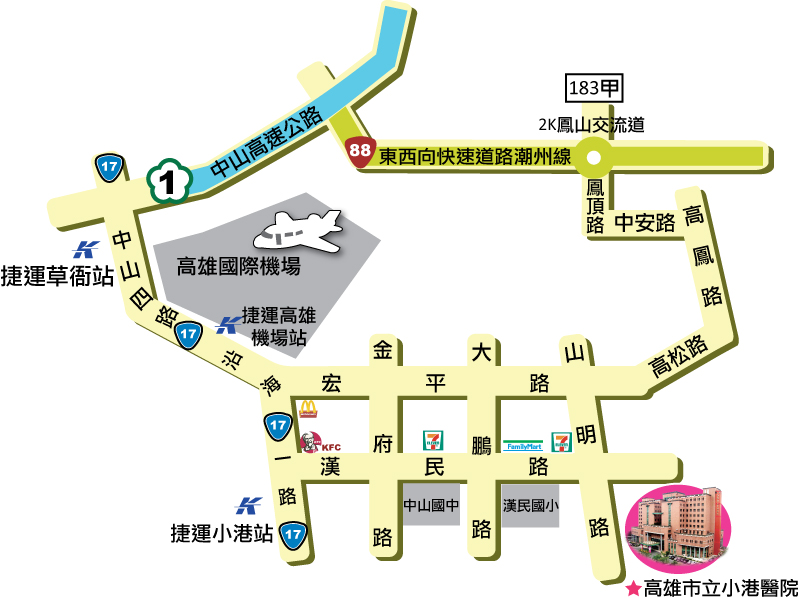 附件一、報名表時間課程內容講師13:10-13:30報到報到13:30-15:00懸浮微粒的健康風險及預防對策中國醫藥大學職業安全與衛生學系 張大元 教授15:00-15:10休息休息15:10-16:40看不見的威脅~認識電磁波義守大學醫學影像暨放射科學系黃詠暉副教授搭乘高鐵：　　從左營站轉搭高雄捷運，往小港方向到R3小港站下車，從4號出口搭乘紅1或紅2捷運接駁車到達本院。　　從左營站轉搭高雄捷運，往小港方向到R3小港站下車，從4號出口搭乘紅1或紅2捷運接駁車到達本院。搭乘台鐵：　　從高雄火車站轉搭高雄捷運，往小港方向到R3小港站下車，從4號出口搭乘紅1或紅2捷運接駁車到達本院。　　從高雄火車站轉搭高雄捷運，往小港方向到R3小港站下車，從4號出口搭乘紅1或紅2捷運接駁車到達本院。搭乘飛機：　　從高雄國際機場轉搭高雄捷運，往小港方向到R3小港站下車，從4號出口搭乘紅1或紅2捷運接駁車到達本院。　　從高雄國際機場轉搭高雄捷運，往小港方向到R3小港站下車，從4號出口搭乘紅1或紅2捷運接駁車到達本院。自行開車：搭乘公車、客運：捷運接駁車：　　　搭乘紅1（高雄餐旅大學＜＝＞捷運小港站）、紅2（捷運小港站＜＝＞鳳鼻頭）、紅3（捷運小港站＜＝＞林      園區公所）、紅8（小港站＜＝＞大寮區公所）捷運接駁車均有行駛到達本院。　　　搭乘紅1（高雄餐旅大學＜＝＞捷運小港站）、紅2（捷運小港站＜＝＞鳳鼻頭）、紅3（捷運小港站＜＝＞林      園區公所）、紅8（小港站＜＝＞大寮區公所）捷運接駁車均有行駛到達本院。106年度環境污染與健康危害議題講座106年度環境污染與健康危害議題講座報名姓名連絡電話聯絡email